                             БОЕРЫК                                                                               ПРИКАЗ                 от “___”____________                                                              №_____________г. КазаньОб утверждении Перечня должностей государственной гражданской службы Республики Татарстан в Министерстве транспорта и дорожного хозяйства Республики Татарстан, исполнение должностных обязанностей по которым связано с использованием сведений, составляющих государственную тайну, и при назначении на которые конкурс может не проводитьсяВ соответствии с частью 3 статьи 22 Федерального закона от 27 июля 2004 года № 79-ФЗ «О государственной гражданской службе Российской Федерации» приказываю:1. Утвердить прилагаемый Перечень должностей государственной гражданской службы Республики Татарстан в Министерстве транспорта и дорожного хозяйства Республики Татарстан, исполнение должностных обязанностей по которым связано с использованием сведений, составляющих государственную тайну, и при назначении на которые конкурс может не проводиться.2. Признать утратившими силу приказ Министерства транспорта и дорожного хозяйства Республики Татарстан от 18.04.2019 № 162 «Об утверждении Перечня должностей государственной гражданской службы Республики Татарстан в Министерстве транспорта и дорожного хозяйства Республики Татарстан, исполнение должностных обязанностей по которым связано с использованием сведений, составляющих государственную тайну, и при назначении на которые конкурс может не проводиться»;3. Контроль за исполнением настоящего приказа оставляю за собой.Министр                                                                                                         Ф.М. ХанифовУтвержденприказом Министерстватранспорта и дорожного хозяйства Республики Татарстанот «__» _________2022 г. № _____Перечень должностей государственной гражданской службы Республики Татарстан в Министерстве транспорта и дорожного хозяйства Республики Татарстан, исполнение должностных обязанностей по которым связано с использованием сведений, составляющих государственную тайну, и при назначении на которые конкурс может не проводитьсяНачальник финансового отдела;Ведущий специалист финансового отдела;Начальник отдела государственной службы и кадров;Ведущий советник отдела государственной службы и кадров;Ведущий консультант отдела государственной службы и кадров;Ведущий специалист отдела государственной службы и кадров;Ведущий специалист юридического отдела;Начальник отдела режима, мобилизационной подготовки, гражданской обороны и чрезвычайных ситуаций;Ведущий специалист отдела режима, мобилизационной подготовки, гражданской обороны и чрезвычайных ситуаций; Начальник управления транспорта; Начальник отдела автомобильного транспорта управления транспорта; Ведущий советник отдела автомобильного транспорта управления транспорта; Ведущий консультант отдела автомобильного транспорта управления транспорта; Ведущий специалист отдела автомобильного транспорта управления транспорта; Начальник отдела железнодорожного транспорта управления транспорта; Ведущий советник отдела железнодорожного транспорта управления транспорта; Ведущий специалист отдела железнодорожного транспорта управления транспорта; Начальник отдела воздушного и водного транспорта управления транспорта; Ведущий советник отдела воздушного и водного транспорта управления транспорта; Ведущий консультант отдела воздушного и водного транспорта управления транспорта; Старший специалист 1 разряда сектора выдачи разрешений и контроля в сфере автомобильного транспорта; Начальник управления автомобильных дорог управления автомобильных дорог; Начальник отдела автомобильных дорог управления автомобильных дорог; Ведущий советник отдела автомобильных дорог управления автомобильных дорог; Ведущий консультант отдела автомобильных дорог управления автомобильных дорог; Заведующий сектором безопасности дорожного движения и контрольно-надзорной деятельности управления автомобильных дорог; Ведущий консультант сектора безопасности дорожного движения и контрольно-надзорной деятельности управления автомобильных дорог; Начальник отдела развития транспортной инфраструктуры и федеральных программ управления автомобильных дорог; Ведущий советник отдела развития транспортной инфраструктуры и федеральных программ управления автомобильных дорог; Ведущий консультант отдела развития транспортной инфраструктуры и федеральных программ управления автомобильных дорог; Начальник управления стратегического развития; Начальник отдела бюджетного планирования управления стратегического развития; Ведущий советник отдела бюджетного планирования управления стратегического развития; Начальник отдела инноваций и государственного заказа управления стратегического развития; Ведущий специалист отдела инноваций и государственного заказа управления стратегического развития; Начальник отдела отраслевого аудита и анализа деятельности предприятия управления стратегического развития; Ведущий советник отдела отраслевого аудита и анализа деятельности предприятия управления стратегического развития; Ведущий консультант отдела отраслевого аудита и анализа деятельности предприятия управления стратегического развития; Управляющий делами; Начальник отдела организационного развития; Заместитель начальника отдела организационного развития; Ведущий специалист отдела организационного развития; Ведущий советник сектора информатизации и информации;МИНИСТЕРСТВО ТРАНСПОРТА И ДОРОЖНОГО ХОЗЯЙСТВАРЕСПУБЛИКИ ТАТАРСТАН 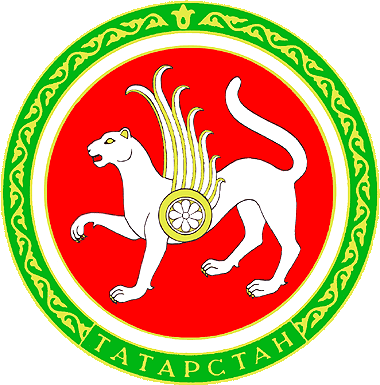 ТАТАРСТАН РЕСПУБЛИКАСЫ ТРАНСПОРТ ҺӘМ ЮЛ ХУҖАЛЫГЫ МИНИСТРЛЫГЫ